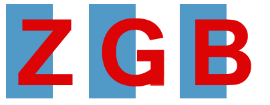 Technisches GymnasiumZentralgewerbeschule BuchenKarl-Tschamber-Str. 1	http://www.zgb-buchen.de74722 Buchen 	Email: zgb@zgb-buchen.deTel.: 0 62 81 / 53 00	Fax: 0 62 81 / 53 01 00 Präsentationsprüfung – 5. PrüfungsfachPräsentationsprüfung – 5. PrüfungsfachPräsentationsprüfung – 5. PrüfungsfachPräsentationsprüfung – 5. PrüfungsfachName; VornameName; VornameFachFachLetzter AbgabeterminLetzter AbgabeterminFachlehrerFachlehrerThema 1:Thema 1:Thema 1:Thema 1:Gliederungspunkte:Gliederungspunkte:Gliederungspunkte:Gliederungspunkte:Thema 2:Thema 2:Thema 2:Thema 2:Gliederungspunkte:Gliederungspunkte:Gliederungspunkte:Gliederungspunkte:Thema 3:Thema 3:Thema 3:Thema 3:Gliederungspunkte:Gliederungspunkte:Gliederungspunkte:Gliederungspunkte:Thema 4:Thema 4:Thema 4:Thema 4:Gliederungspunkte:Gliederungspunkte:Gliederungspunkte:Gliederungspunkte:DatumDatumUnterschriftSchüler/inFachlehrer/inEntscheidung durch die/den Leiter/in des Fachausschusses:Entscheidung durch die/den Leiter/in des Fachausschusses:Entscheidung durch die/den Leiter/in des Fachausschusses:Entscheidung durch die/den Leiter/in des Fachausschusses:Nr. des Themas	Datum	Datum	Unterschrift